John: The Gospel of Light and Life, 20:24-29Thinking back on this week’s sermon, was there anything you heard for the first time or that caught your attention, challenged, or confused you?What was your biggest barrier to becoming a believer? How did God overcome that barrier?Jesus said, “peace be with you” in verses 19 and 21, and now again in verse 26. What, if anything, changes about the meaning or emphasis of the word ‘peace’ throughout these uses? What meaningful difference is there between ascribing Jesus as “Lord” and “God” (vs 28)?When Jesus says, “Blessed are those who did not see, and yet believed” (vs 29), does that mean there is something we gain by faith without proof, or miss out on because of faith proven by circumstance? Why or why not?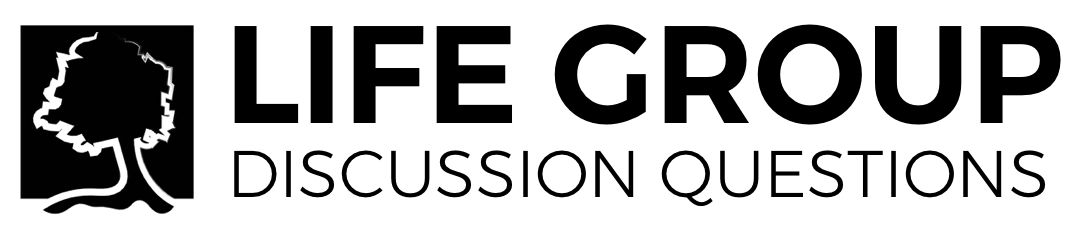 If Jesus had not given Thomas the opportunity to see His wounds would Thomas have been responsible for his unbelief? Why or why not?As believers, what sorts of doubt is it ok to have? When do doubts become sinful? See Psalm 13 and Job 10 for scriptural examples of men who doubt.Is there anything that is causing you to doubt or struggle in your faith right now? Take time to pray for and discuss these things as a group.